Guía N°3 Agosto Artes Visuales 3ro Medio:Objetos Cotidianos (Evaluación Formativa)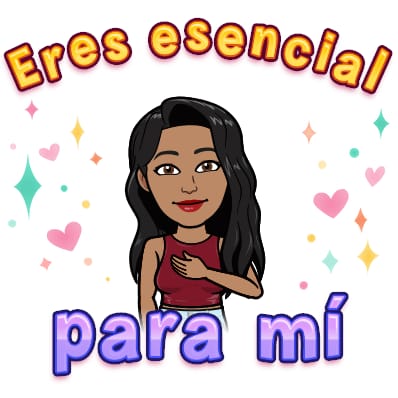 Queridas y queridos estudiantes, espero que te encuentres muy bien. Esta semana corresponde a la Evaluación Formativa y para un correcto envío de tu trabajo sigue las instrucciones.	Para la evaluación formativa, necesito que me envíes completada la actividad realizada en la Guía 2 (de agosto) que consistía en:Análisis de Objeto Cotidiano:Escoger un objeto cotidiano.Dibujar 2 versiones de este objeto: artesanal e industrial.Definir al menos 2 ventajas y 2 desventajas de cada versión del objeto, puede ser materialidad, uso, forma, función, manufactura, ciclo de vida.Objeto escogido:________________________________________________Una vez que tengas listo tu recuadro, debes:Enviar trabajo al correo: arozas@sanfernandocollege.cl (Profesora Alejandra Rozas)Asunto: Nombre Apellido Curso (por favor cumplir con este requisito)Plazo de entrega: Viernes 21 de julioTe adjunto la Pauta de Autoevaluación para que la completes y la envíes junto a tu trabajo 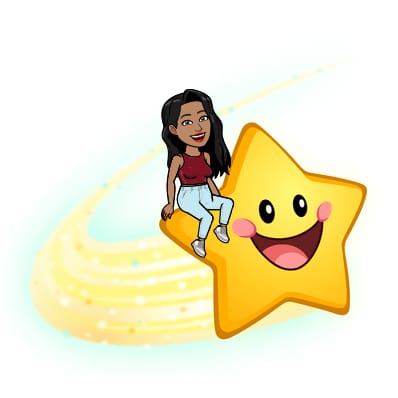 Si tienes dudas y/o preguntas escríbeme a arozas@sanfernandocollege.cl contesto los correos de lunes a viernes de 15:00 a 18:00 hrs. Recuerda SIEMPRE especificar tu nombre, apellido y curso junto a tu pregunta.Autoevaluación N°2 Artes Visuales: Objetos CotidianosInstrucciones:Contesta marcando con una X el indicador que corresponde a tu desempeño.Sé consciente con tu respuesta.Esta es una autoevaluación que tú respondes y que debes adjuntar junto al envío de tu trabajo.Pauta de Retroalimentación:Objetos CotidianosObservaciones: Esta es la pauta de retroalimentación es para que te guíes en tu trabajo, esta pauta la responde la profesora.NombreNombreNombreCursoFechaFecha3ro medio D ESemana lunes 17 al viernes 21 de agosto de 2020Semana lunes 17 al viernes 21 de agosto de 2020ContenidosObjetivos de AprendizajesHabilidadesObjetos CotidianoReconocer estéticamente y explorar por medio de la investigación artística de los objetos que rodean la vida personal.Analizar – expresar - apreciarVersión ArtesanalVersión ArtesanalVersión IndustrialVersión IndustrialVentajasDesventajasVentajasDesventajasNombreNombreCursoFecha3ro Medio D E Semana lunes 17 al viernes 21 de agosto de 2020IndicadoresSiempreCasi siempreA vecesNuncaDesarrollé todas las guías didácticas enviadas.Me esforcé para realizar un buen trabajo.Trabajé de acuerdo a los lineamientos entregados por la profesora.Envié los trabajos solicitados cumpliendo con las instrucciones.Una vez que terminé de desarrollar las actividades, dejé mi lugar de trabajo limpio y ordenado.NombreNombreNombreCursoFechaFecha3ro Medio D E Semana lunes 17 al viernes 21 de agosto de 2020Semana lunes 17 al viernes 21 de agosto de 2020ContenidosObjetivos de AprendizajesHabilidadesObjetos CotidianosReconocer estéticamente y explorar por medio de la investigación artística de los objetos que rodean la vida personal.Expresar y Crear visualmenteTotalmente Logrado (TL)4 puntosLogrado (L)3 puntosMedianamente Logrado (ML)2 puntosEscasamente Logrado (EL)1 puntoCriterios TLLMLELEnvía trabajo cumpliendo con los requisitos solicitados de entrega.Versión ArtesanalCompleta recuadro dibujando una versión Artesanal del objeto escogidoEscribe a lo menos 2 ventajas del objeto artesanalEscribe a lo menos 2 desventajas del objeto artesanalVersión IndustrialCompleta recuadro dibujando una versión Industrial del objeto escogidoEscribe a lo menos 2 ventajas del objeto industrialEscribe a lo menos 2 desventajas del objeto industrial